WH5557 - HEATSHRINK 20MM X 1.2M CLR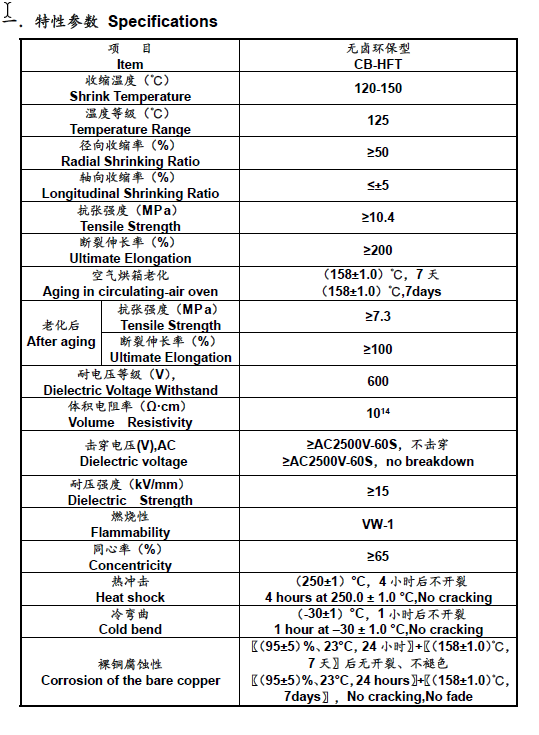 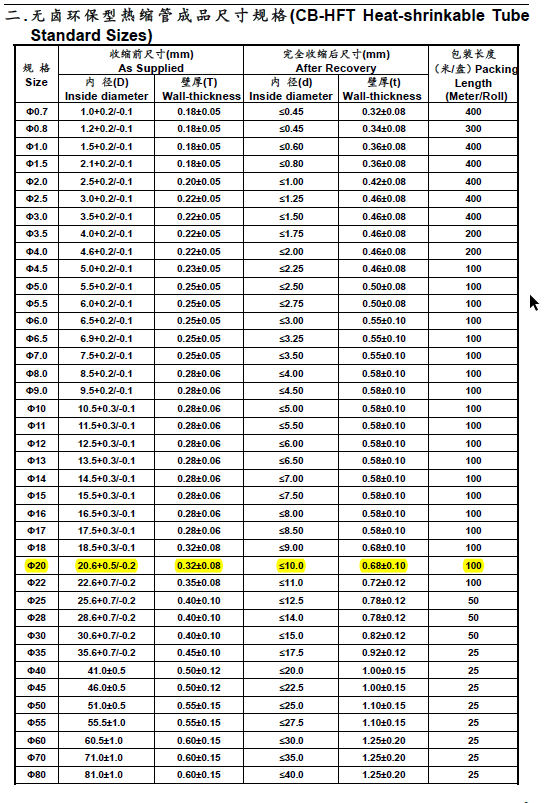 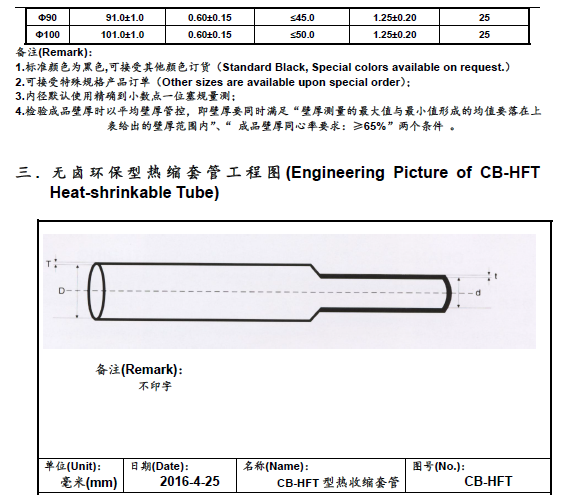 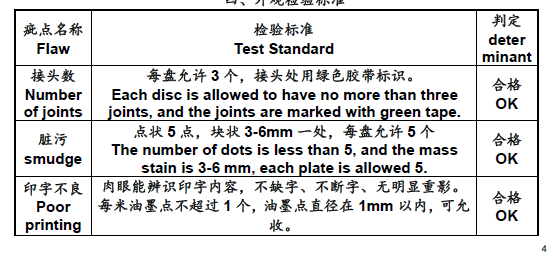 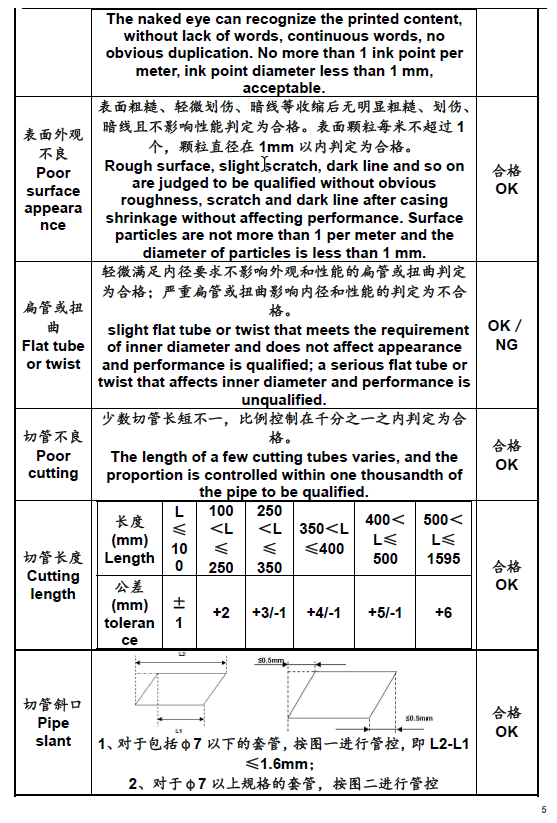 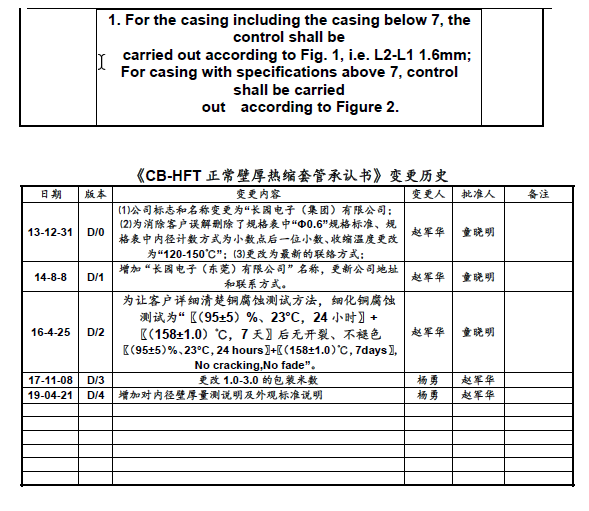 